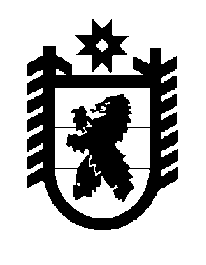 Российская Федерация Республика Карелия    ПРАВИТЕЛЬСТВО РЕСПУБЛИКИ КАРЕЛИЯПОСТАНОВЛЕНИЕ                                 от  26 декабря 2014 года № 410-Пг. Петрозаводск Об утверждении результатов определения кадастровой стоимости земельных участков в составе земель садоводческих, огороднических и дачных объединений на территории Республики КарелияВ соответствии с Федеральным законом от 29 июля 1998 года 
№ 135-ФЗ «Об оценочной деятельности в Российской Федерации» Правительство Республики Карелия п о с т а н о в л я е т:1. Утвердить: результаты определения кадастровой стоимости земельных участков в составе земель садоводческих, огороднических и дачных объединений на территории  Республики  Карелия  согласно  приложению 1 к настоящему постановлению;средние удельные показатели кадастровой стоимости земельных участков для садоводческих, огороднических и дачных объединений в составе земель садоводческих, огороднических и дачных объединений на территории Республики Карелия согласно приложению 2 к настоящему постановлению;средние удельные показатели кадастровой стоимости земельных участков для кадастровых кварталов и муниципальных районов (городских округов) в составе земель садоводческих, огороднических и дачных объединений на территории Республики Карелия согласно приложению 3 к настоящему постановлению.2. Признать утратившим силу постановление Правительства Республики Карелия от 20 ноября 2009 года № 266-П «Об утверждении результатов государственной кадастровой оценки земель садоводческих, огороднических и дачных объединений»  (Собрание законодательства Республики Карелия, 2009, № 11,  ст. 1297).           Глава Республики  Карелия                       			      	        А.П. Худилайнен